DECLARAÇÃO DE COMPROMISSO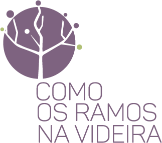 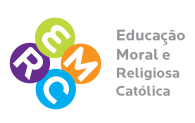 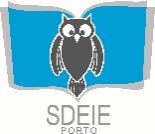 de docente de Educação Moral e Religiosa CatólicaA missão da disciplina de Educação Moral e Religiosa Católica reveste-se de grande relevância eclesial e socioeducativa, sendo o bispo diocesano o garante da idoneidade dos professores a quem ela for confiada, designadamente através da declaração de concordância das candidaturas à lecionação mencionada no art.º 8.º do Decreto-Lei n.º 70/2013, 23 de maio.A idoneidade para a lecionação da EMRC é reconhecida aos que reúnam as condições previstas no documento da CEP “Critérios para a admissão de candidatos à lecionação da EMRC”, disponíveis em www.emrcporto.ptEsse procedimento é operacionalizado através do Secretariado Diocesano para a EMRC, que assume a responsabilidade pelo processo de aceitação de candidatos à lecionação, pela formação e acompanhamento pedagógico dos professores e pela avaliação do seu desempenho. Todo o candidato aceite para este ministério terá em conta o cumprimento das suas obrigações, designadamente:Assiduidade, cumprimento do programa curricular, acompanhamento e motivação dos seus alunos, cumprimento integral do serviço letivo e não letivo atribuído pela escola e dedicação à comunidade educativa;Adoção dos Manuais de EMRC;A participação nos encontros e ações de formação propostas pelo Secretariado Diocesano;O envio, dentro dos prazos estabelecidos, de todas as informações solicitadas pelo Secretariado Diocesano; A comunicação ao Secretariado Diocesano dos acontecimentos mais relevantes da sua atividade profissional;Informar o Secretariado Diocesano da necessidade de se ausentar das atividades letivas por um período igual ou superior a 10 dias;A entrega da contribuição monetária estipulada pela diocese.Os candidatos comprometem-se a contactar o Secretariado Diocesano da área geográfica da escola onde ficaram colocados no prazo de 48 horas após a colocação, tendo em vista o seguinte:Dar conhecimento do Agrupamento ou Escola não agrupada em que ficou colocado e o respetivo número de horas letivas;Comunicar a eventual desistência ou renúncia à colocação;Informar-se dos procedimentos a adotar.O cumprimento destas orientações será requisito a ter em conta para posterior oposição a concurso. Declaração do candidato à lecionação da EMRC:Pretendo concorrer a escolas situadas nas seguintes dioceses (assinalar): Algarve Aveiro Beja Braga Bragança-Miranda Coimbra Évora Guarda Lamego Leiria Fátima LisboaPortalegre-Castelo Branco Porto Santarém Setúbal Viana do Castelo Vila Real ViseuDeclaro que tomei conhecimento das condições necessárias para concorrer à docência da disciplina de Educação Moral e Religiosa Católica e que me comprometo no cumprimento dos meus deveres no serviço aos alunos, a toda a comunidade escolar e à Igreja, na(s) escola(s) em que for colocado.Declaro ainda que autorizo aos diferentes Secretariados Diocesanos a utilização dos meus dados pessoais para efeito de colocações e demais procedimentos relativos à disciplina de EMRC.Nome: BI/CC:  Data: Assinatura:_____________________________________________________________________________DIOCESE do PORTOSECRETARIADO DIOCESANO DO ENSINO DA IGREJA NAS ESCOLAS